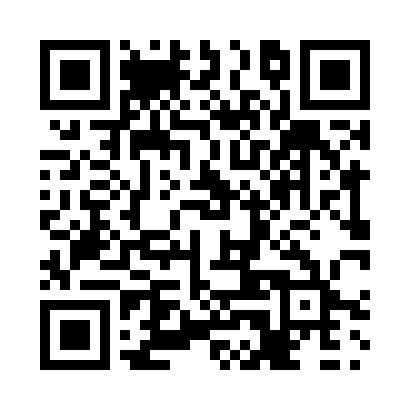 Prayer times for Turnberry, Manitoba, CanadaWed 1 May 2024 - Fri 31 May 2024High Latitude Method: Angle Based RulePrayer Calculation Method: Islamic Society of North AmericaAsar Calculation Method: HanafiPrayer times provided by https://www.salahtimes.comDateDayFajrSunriseDhuhrAsrMaghribIsha1Wed4:046:111:446:549:1811:262Thu4:006:091:446:559:2011:293Fri3:576:071:446:569:2111:324Sat3:556:051:446:579:2311:345Sun3:546:031:446:589:2511:346Mon3:536:011:436:599:2711:357Tue3:525:591:437:009:2811:368Wed3:515:571:437:019:3011:379Thu3:505:561:437:029:3211:3810Fri3:495:541:437:039:3411:3911Sat3:485:521:437:049:3511:3912Sun3:475:501:437:059:3711:4013Mon3:465:491:437:069:3911:4114Tue3:455:471:437:079:4011:4215Wed3:455:451:437:089:4211:4316Thu3:445:441:437:099:4311:4417Fri3:435:421:437:109:4511:4418Sat3:425:411:437:119:4711:4519Sun3:425:391:437:129:4811:4620Mon3:415:381:437:139:5011:4721Tue3:405:371:447:139:5111:4822Wed3:405:351:447:149:5311:4823Thu3:395:341:447:159:5411:4924Fri3:385:331:447:169:5611:5025Sat3:385:311:447:179:5711:5126Sun3:375:301:447:189:5811:5127Mon3:375:291:447:1810:0011:5228Tue3:365:281:447:1910:0111:5329Wed3:365:271:447:2010:0211:5330Thu3:355:261:457:2110:0411:5431Fri3:355:251:457:2110:0511:55